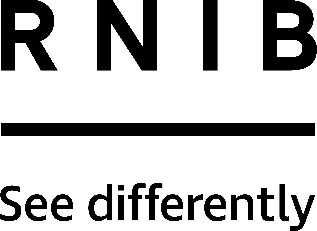 Culinare MagiCan™ can opener (DK184)Thank you for purchasing from RNIB. For hygiene reasons this product is non-returnable unless faulty, or it can be returned within 14 days if unsuitable, in an unopened and as new condition. If, unfortunately the item is unsuitable and it meets the unopened and as new criteria, please contact us within 14 days of receipt to obtain your returns number. For further details and guidance on returning faulty items, please see the Terms and conditions of sale and How to contact RNIB sections of this instruction manual.Please retain these instructions for future reference. These instructions are also available in other formats. Special warningPlease note: Take extra care with the can rim as it will be sharp when cut. General descriptionCan opener featuring a stainless steel cutting mechanism. Clips onto the top edge of the tin and cuts to leave edges of the lid smooth. Improved robust handles are designed for maximum comfort. It's mess free and in one smooth action opens and lifts the lid off a can. OrientationWith the MagiCan™ in your hand, the turning handle is located furthest away from you. On the underside of the MagiCan™, directly below the turning handle is the cutting wheel.Using the productPlace the can on a worktop. Open the handles and locate the can opener on the edge of the can. Close the handles to secure the can opener in place on the can.Holding the can opener horizontal to the work surface, turn the knob.When the lid is detached, with the handles closed, lift the lid away, then open the handles to automatically eject the lid directly into a waste bin.Care should always be taken to avoid contact with the sharp rim of the can, once the lid is removed.Maintenance For cleaning the can openers, wipe the body using a damp cloth and proprietary cleaning agent.To clean the cutting wheel mechanism, use a dampened washing up brush. Always dry the body and cutting area thoroughly before storage.Please note: Never immerse any can openers in water or place in a dishwasher, as they are not water tight.How to contact RNIBPhone: 0303 123 9999Email: shop@rnib.org.ukAddress: RNIB, Midgate House, Midgate, Peterborough PE1 1TNOnline Shop: shop.rnib.org.ukEmail for international customers: exports@rnib.org.uk Terms and conditions of saleThis product is guaranteed from manufacturing faults for 12 months from the date of purchase.  If you have any issues with the product and you did not purchase directly from RNIB then please contact your retailer in the first instance. For all returns and repairs contact RNIB first to get a returns authorisation number to help us deal efficiently with your product return. You can request full terms and conditions from RNIB or view them online. RNIB Enterprises Limited (with registered number 0887094) is a wholly owned trading subsidiary of the Royal National Institute of Blind People ("RNIB"), a charity registered in England and Wales (226227), Scotland (SCO39316) and Isle of Man (1109). RNIB Enterprises Limited covenants all of its taxable profits to RNIB.Date: February 2019.© 2019 Royal National Institute of Blind People.